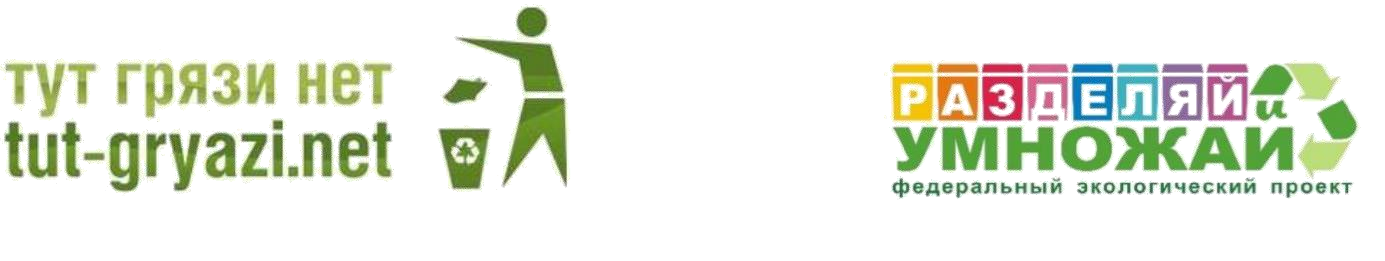 УТВЕРЖДАЮ Руководитель МОЭО «Тут грязи нет», Руководитель федерального экологического  	проекта «РАЗДЕЛЯЙ и УМНОЖАЙ» 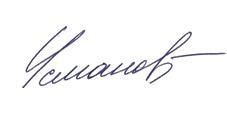  Т.T. Усманов ПОЛОЖЕНИЕо реализации в образовательных организациях города Москвы федерального эколого-просветительского проекта«РАЗДЕЛЯЙ и УМНОЖАЙ» в 2021 году.Общие положения. Федеральный эколого-просветительский проект «Разделяй и Умножай» направлен на формирование экологической культуры у детей, подростков и молодежи.Проект включает в себя теоретическую и практическую часть: просветительские занятия (уроки, лекции, дебаты и др.), сбор и сортировку вторичного сырья (далее – вторсырья), проведение мероприятий по награждению активных участников проекта. Просветительские мероприятия проекта проводятся с целью содействия воспитанию экологически ответственного поколения россиян. Основная задача проекта – привить детям бережное отношение к природному наследию нашей страны.Сроки реализации проекта - 1 января 2021 года – 31 декабря 2021 года. Сроки сдачи материалов и внесение данных на сайте mosmetod.ru до 25 декабря 2021 года.  Задачи проекта: обеспечить усвоение детьми знаний о технологии и значении раздельного сбора отходов, обеспечить практику раздельного сбора отходов и сдачи вторсырья в переработку, - создать систему мотивации и поддержки успешных стратегий экологически ответственного поведения, содействовать успешному диалогу детей, родителей и педагогов в сфере экологии. Организаторы проекта (далее – организаторы) – сотрудники и партнёры «Всероссийского общества охраны природы»,  эковолонтеры. Участники проекта (далее – участники) – учащиеся, воспитанники и их родители, а также педагогические коллективы образовательных учреждений города Москвы. 2. Условия и порядок проведения экологических акций. В ходе проекта участникам предлагаются просветительские занятия с последующей сдачей на переработку следующих видов вторсырья: макулатура, отработанные батарейки, пластиковые крышки от бутылок с маркировкой «2». График проведения мероприятий проекта формируется по заявкам образовательных учреждений и в инициативном порядке по предложениям эковолонтеров проекта. Заявки принимаются в течение 2021 года включительно. Оставить заявку необходимо на сайте http: //ecoriu.ru/ В образовательных организациях проводятся: Организаторами: просветительские занятия на тему раздельного сбора отходов для воспитанников дошкольных отделений и учеников школы, их педагогов, воспитателей и родителей;Занятия проводятся в очной и дистанционной форме. Также, на основе методических материалов проекта, занятия с учащимися могут проводить сами педагоги и воспитатели.мероприятия по приёмке и вывозу вторсырья;мероприятия по награждению активных участников проекта грамотами и подарками по текущим результатам приемки и в конце года – по итоговым результатам в соответствии с настоящим Положением.Участниками: в каждой образовательном организации его руководителем определяется ответственный куратор проекта (координатор по определению графика занятий и накоплению вторсырья участниками проекта в образовательной организации);педагоги и родители имеют право принимать участие в мероприятиях проекта;дети и родители самостоятельно взвешивают макулатуру, упаковывают и приносят в образовательную организацию в указанный день приёма вторсырья;ответственный куратор с помощью экоактивистов от школы фиксируют результаты макулатуры по классам.  Реализация мероприятий проекта и вывоз макулатуры, отработанных батареек, пластиковых крышек осуществляется за счёт средств, силами и на транспорте организаторов. Также в рамках партнерских отношений с экологическим проектом «Доброворот» на территории образовательной организации, по заявкам от ответственного куратора, может быть установлен контейнер для сбора ненужной одежды. Собранные вещи отправляются на переработку, а также в благотворительные организации нуждающимся людям. Подробности уточняйте у организаторов проекта «Разделяй и Умножай».Сбор/сортировка вторсырья и фиксация результатов. Требования к сдаваемому вторсырью: Макулатура должна быть связана (лента, верёвка) либо упакована в мешки.Батарейки принимаются исключительно в пятилитровые или полуторалитровых пластиковых бутылках с крышкой для удобства и безопасности транспортировки, так как батарейки имеют свойство при контакте с водой окисляться, разлагаться, что может принести вред здоровью и окружающей среде.Пластиковые крышечки от бутылок принимаются от любых бутылок с маркировкой  «2» PEHD или ПНД упакованными в пятилитровые пластиковые бутылки с крышкой.Приём макулатуры производится в образовательном учреждении не менее 2 раз в год по установленному графику. Пластиковые крышки и батарейки забираются организаторами из образовательной организации не чаще двух раз в году (перед летними каникулами и зимними). Если образовательной организации необходимо сдать накопленные крышки или батарейки в другое время, нужно связаться с организаторами проекта, чтобы узнать, как они могут это сделать самостоятельно. После каждого вывоза вторсырья куратор проекта в образовательной организации должен проинформировать учащихся/родителей учащихся или воспитанников дошкольных учреждений о необходимости регистрации в личном кабинете на сайте https://mosmetod.ru/ в разделе конкурса «Бережём планету вместе» и о внесении показателей вторсырья, отправленных на переработку каждым участником. Только после этого учебное заведение заносится в рейтинг проекта и может бороться за звание «ЭкоШкола г. Москвы 2020», а также получить электронный сертификат на каждого участника конкурса от Департамента Образования и науки города Москвы.  Подведение итогов. Награждение победителей. По итогам каждой акции сдачи макулатуры образовательная организация получает вознаграждение в виде подарочных сертификатов от партнеров проекта, либо может направить вырученные средства от сданной макулатуры в благотворительный фонд «Кораблик» на помощь тяжело больным детям. Отработанные батарейки и крышки – полностью благотворительная часть проекта «Разделяй и Умножай». Организаторы за свой счёт производят утилизацию батареек, а вырученные средства от собранных пластиковых крышек направляются на поддержание экологических инициатив проекта, а также в благотворительный фонд «КОРАБЛИК» на помощь детям с тяжелыми заболеваниями. Образовательная организация за участие в благотворительной части проекта «Разделяй и умножай» получает Благодарственное письмо от лица учредителей благотворительного фонда «Кораблик».  По итогам каждой акции по сбору вторсырья в образовательной организации отдельными призами (Грамота проекта и подарки от партнеров) награждаются классы/группы, собравшие более 300 кг макулатуры. В конце учебного года подводятся общие итоги и выявляются победители в номинации: «ЭкоШкола» - образовательный комплекс, сдавший наибольший вес макулатуры за 2021 год в рамках проекта «Разделяй и Умножай».  Организаторы проекта оставляют за собой право учреждения дополнительных номинаций, вручения благодарственных писем и грамот участникам. Контактное лицо: Координатор федерального экологического проекта «РАЗДЕЛЯЙ и УМНОЖАЙ» в Москве Белоусова Елена Евгеньевна, +7-903-140-75-77, school@voop.eco 